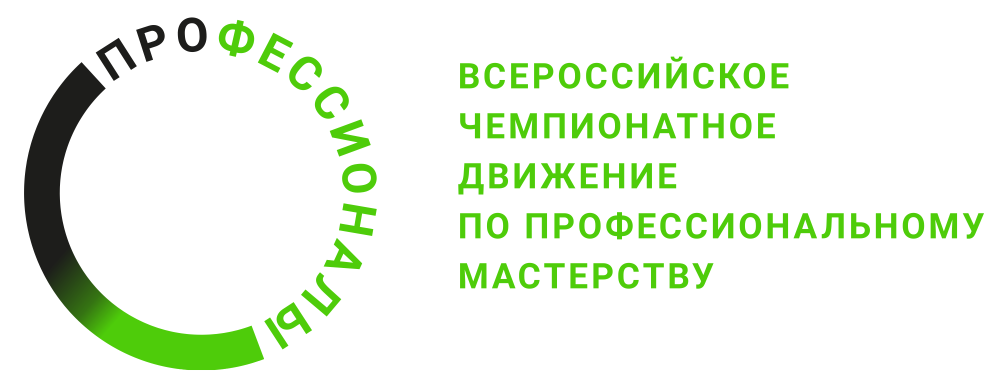 ПРОГРАММА ПРОВЕДЕНИЯ(Наименование этапа) этапа чемпионата (наименование региона)по компетенции Управление форвардером
Общая информацияОбщая информацияПериод проведенияМесто проведения и адрес площадкиФИО Главного экспертаКонтакты Главного экспертаД-2 День экспертов / «       » ___________ 2023 г.Д-2 День экспертов / «       » ___________ 2023 г.09:00-13:00Прибытие экспертов на площадку13.00-14.00Обед14.00-15.00Регистрация экспертов. Приемка ГЭ конкурсной площадки. Инструктаж по ТБ и ОТ экспертов.15:00 – 18:00Знакомство с нормативной документацией, обучение экспертов, обсуждение конкурсных заданий, обсуждение критериев оценки, подписание протоколов. Проверка рабочих мест на площадке. Распределение полномочий экспертов. Подготовка и печать конкурсной документации18.0-19.00УжинД-1 День участников / «___» ___________ 2023 г.Д-1 День участников / «___» ___________ 2023 г.8:00-9:00Завтрак9:00-9:30Прибытие экспертов и участников на площадку, регистрация участников9:30-10:00Инструктаж по ТБ и ОТ участников10:00-11:30Жеребьевка11:30-13:00Ознакомление с конкурсными местами и тестирование машины участниками, РВД 13:00-14:00Обед14:00-17:00Ознакомление с конкурсными местами и тестирование симулятора участниками.18:00-18:30УжинД1  / «___» ___________ 2023 г.Д1  / «___» ___________ 2023 г.7:45-8:00Завтрак8:00-8:30Перекличка участников и экспертов. Медицинский осмотр.8:30-17:00Выполнение конкурсного задания 13:00-14:00Обед17:00-18:00Собрание экспертов. Подведение итогов дня. Занесение результатов.18:00-19:00УжинД2  / «___» ___________ 2023 г.Д2  / «___» ___________ 2023 г.8:00-8:30Завтрак8:30-9:00Перекличка участников и экспертов. Медицинский осмотр.9:00-17:00Выполнение конкурсного задания 14:00-15:00Обед17:00-18:00Собрание экспертов. Подведение итогов дня. Занесение результатов.18:00-19:00УжинД3  / «___» ___________ 2023 г.Д3  / «___» ___________ 2023 г.8:00-8:30Завтрак8:30-9:00Перекличка участников и экспертов. Медицинский осмотр.9:00-16:00Выполнение конкурсного задания (Модуль 6)13:00-15:00Обед16:00-18:00Собрание экспертов. Подведение итогов дня. Занесение результатов в CIS. Блокировка оценок. Подписание протоколов.18:00-18:30Ужин